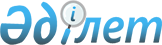 О некоторых вопросах административно-территориального устройства Павлодарской областиСовместное постановление акимата Павлодарской области от 15 марта 2019 года № 3 и решение маслихата Павлодарской области от 15 марта 2019 года № 331/29. Зарегистрировано Департаментом юстиции Павлодарской области 29 марта 2019 года № 6280
      В соответствии с подпунктом 3) статьи 11 Закона Республики Казахстан от 8 декабря 1993 года "Об административно-территориальном устройстве Республики Казахстан", подпунктом 4) пункта 1 статьи 6 Закона Республики Казахстан от 23 января 2001 года "О местном государственном управлении и самоуправлении в Республике Казахстан", учитывая мнение представительных и исполнительных органов Иртышского и Майского районов, акимат Павлодарской области ПОСТАНОВЛЯЕТ и Павлодарский областной маслихат РЕШИЛ:
      1. Внести в административно-территориальное устройство Иртышского и Майского районов Павлодарской области следующие изменения:
      1) по Майскому району упразднить и исключить из учетных данных Отделение 8 Марта Каратерекского сельского округа в связи с утратой им статуса населенного пункта и включением его территории в состав села Каратерек Каратерекского сельского округа;
      2) по Иртышскому району:
      упразднитьУзынсуский сельский округ с включением его территории в состав Агашорынского сельского округа;
      упразднить Луговской сельский округ с включением его территории в состав Байзаковского сельского округа;
      упразднить Косагашский сельский округ с включением его территории в состав Панфиловского сельского округа;
      упразднить Ленинский сельский округ;
      образовать Амангельдинский сельский округ в составе сел Амангельды, Ленино, определив центром сельского округа село Ленино.
      2. Контроль за исполнением настоящих постановления и решения возложить на постоянную комиссию областного маслихата по вопросам обеспечения прав и законных интересов граждан.
      3. Настоящие постановление и решение вводятся в действие по истечении десяти календарных дней после дня его первого официального опубликования.
					© 2012. РГП на ПХВ «Институт законодательства и правовой информации Республики Казахстан» Министерства юстиции Республики Казахстан
				
      Аким Павлодарской области

Б. Бакауов

      Председатель сессии

А. Бойчин

      Секретарь областного маслихата

Б. Бексеитова
